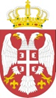 Република Србија	Дом за децу и лица ометена у развоју"Др Никола Шуменковић"Број: 915/1919.07.2019.г.У складу са чланом 63. Закона о јавним набавкама ( „ Службени гласник РС „ бр.124/12, бр.68/15), Дом за децу и лица ометена у развоју „ Др Никола Шуменковић“ Стамница, у вези ЈН МВ СРЕДСТВА ЗА ХИГИЈЕНУ бр. 855-8-19/19даје  одговор на питања потенцијалног понуђача , заведеног код Наручиова под бр. 2247/19 од 18.07.2019.г., а  која су нам постављена:Поштовани, На основу Захтева за додатним информацијама и појашњењем конкурсне документације примљеног и заведеног код Наручиоца дана 18.07.2019.г. под бројем 2247/19, Комисија за јавну набавку је извршила измену конкурсне документације у појеединим деловима и продужила рок за достављање понуда.Комисија за јавне набавке